Заведующей Муниципальногобюджетного дошкольногообразовательного учреждения «Центр развития ребенка-Детский сад №70»Темирхановой Эльвире Зиявудиновнеот_______________________________                                                                                                                                                                                                        ФИО заявителяПроживающего по адресу:____________________________________________________________                                                                               Мобильный телефон:______________________________ЗАЯВЛЕНИЕПрошу зачислить  моего ребенка:__________________________________________________________________________(Ф.И.О. ребенка,год рождения)_____________________________________________________________________________________в МБДОУ «ЦРР-Д/с №70», на обучение по образовательным программам дошкольного образованияПаспортные данные заявителя: серия______№_________________выдан(кем,когда)_____________________________________________________________________________________________________________ к заявлению прилагаю согласие на обработку персональных данных_____________                    __________________________       ___________________________         Дата                                                                              подпись                                                                расшифровка подписи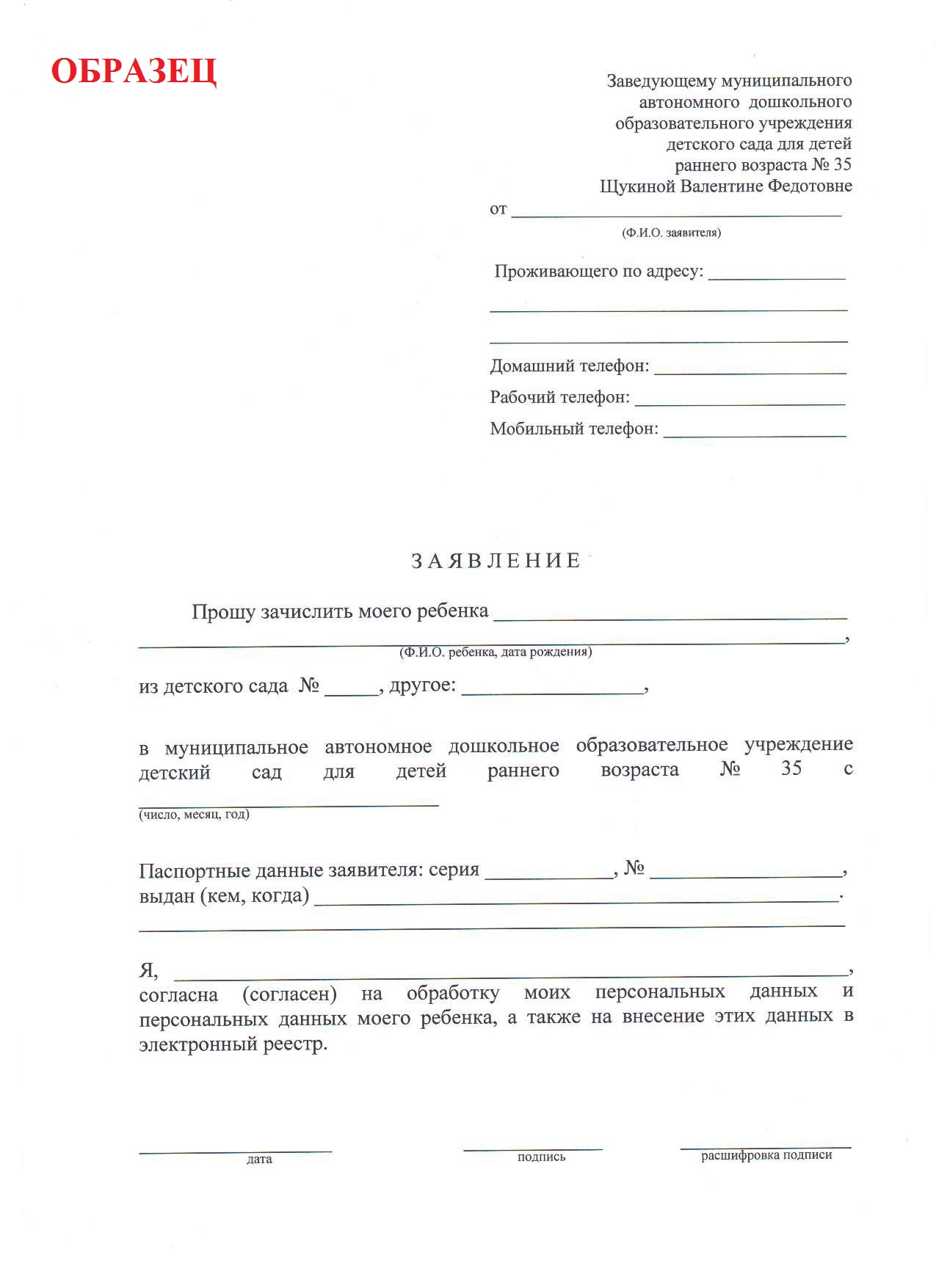 